احكام و تعاليم فردى - نهی از دخول در بيت ديگری بدون اذن صاحب خانهحضرت بهاءالله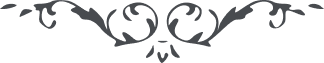 نهی از دخول در بیت دیگری بدون اذن صاحب خانهحضرت بهاءالله:1 - " إيّاكم أن تدخلوا بيتًا عند فقدان صاحبه إلاّ بعد إذنه تمسّكوا بالمعروف في كلّ الأحوال ولا تكوننّ من الغافلين "(كتاب اقدس – بند 145)2 - " قل إيّاكم أن تدخلوا بيت أحد إلا بعد رضائه " (آثار قلم اعلى، جلد 1، لوح 100، صفحه 345)3 - " قل يا قوم لا تفسدوا في الأرض ولا تدخلوا البيوت إلّا بعد الإذن هذا ما أمرتم به في الألواح إنّه على كلّ شيء شهيد "(آثار قلم اعلى، جلد 1، لوح 1، صفحه 208)